APPEL A PROJETS HAND POUR ELLES 2022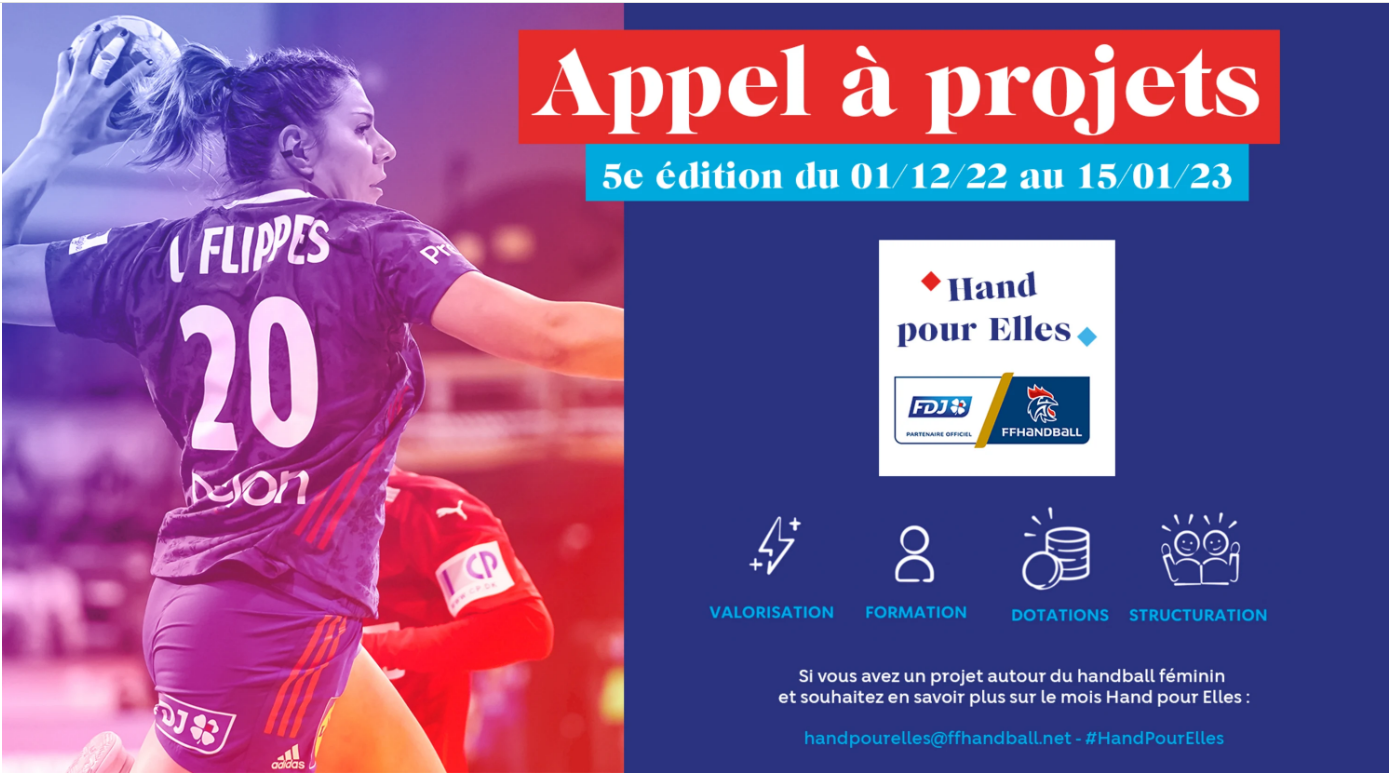 FORMULAIRE A DEPOSER sur le site de la FFHB :Informations générales1.Nom de la structure2.Numéro d'affiliation de la structure3.Intitulé du projet4.Type de structureClubComité5.Nombre de licencié(e)s6.Nombre de salarié(e)s7.Déjà candidat Hand Pour Elles ?Oui en 2018Oui en 2019Oui en 2020Oui en 2021Jamais8.Déjà lauréat territorial Hand Pour Elles ?Oui en 2018Oui en 2019Oui en 2020Oui en 2021Jamais9.Déjà lauréat national Hand Pour Elles ?Oui en 2018Oui en 2019Oui en 2020Oui en 2021JamaisVotre projet 2022-202310.Présentation générale du projet 11.Date de votre (ou vos) action(s) proposée(s) (entre le 1er décembre 2022 et le 15 janvier 2023)12.Descriptif de votre (ou vos) action(s)13.Offre(s) de pratique(s) proposée(s)HandballHandfit (sport/santé)BabyHand / MiniHand / Hand 1er PasHand à 4HandensembleBeach HandballAutre14.Public(s) visé(s) par votre (vos) action(s)Précisez nombre / catégorie d'âge / sexe15.Si votre (vos) action(s) Hand Pour Elles s'inscrit(vent) plus largement dans un projet de féminisation du club, précisez vos axes de développement autour de cette thématique (sensibilisation diverses, projets hors-club...)Territoire de l'action16.Région17.Département18.VilleEncadrement du projet / référent de l'action19.Nom20.Prénom21.StatutSalarié(e)BénévoleService civique22.Numéro de téléphone23.Adresse mail24.Autre(s) encadrant(s) du projet (nom et fonction)PrécédentSuivantCommunication autour du projet25.Décrivez la stratégie de promotion et de valorisation de votre projet26.Site Internet (si utilisé)27.Réseaux sociaux (si utilisé)Bonus 2022-2023 : votre geste éco-responsable sur le projetCette année, les structures proposant en complément de leur(s) action(s) un geste éco-responsable seront éligibles à une dotation bonus FDJ de 1000€.28.Avez-vous un geste bonus éco-responsable à valoriser ?OuiNon29.Si, oui, décrivez votre (vos) geste(s) éco-responsable(s) sur votre projet Hand Pour EllesAdresse postaleVotre candidature va être soumise à votre référent territorial. En cas d'éligibilité, vous recevrez un support de communication. Merci donc de nous transmettre une adresse postale de livraison ainsi qu'un numéro de téléphone pour le transporteur.30.Nom31.Prénom32.Adresse33.Code postal34.Ville35.Numéro de téléphoneDATES A RETENIR : Date limite de dépôt des projets : 1er décembre 2022  Formulaire de candidature iciMois hand pour elles : période sur laquelle les actions doivent se dérouler : du 01/12/2022 au 15/01/2023.